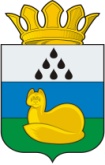 Администрация 
Уватского муниципального районаПостановление мая 2023 г.	с. Уват	№ О внесении изменений в постановление администрации Уватского муниципального района от 26.05.2020 №128 «Об определении уполномоченного органа по организации мероприятий при осуществлении деятельности по обращению с животными без владельцев Уватского муниципального района» В соответствии с Федеральным законом от 06.10.2003 №131-ФЗ «Об общих принципах организации местного самоуправления в Российской Федерации», Постановлением Правительства Тюменской области от 21.01.2022 №5-п «Об утверждении порядка осуществления деятельности по обращению с животными без владельцев в Тюменской области», Постановлением Правительства Российской Федерации от 03.11.2022 №1980 «Об утверждении методических указаний по предотвращению причинения животными без владельцев вреда жизни или здоровью граждан»,  Постановлением Правительства Тюменской области от 02.03.2023 №77-п «Об утверждении порядка предотвращения причинения животными без владельцев вреда жизни или здоровью граждан в Тюменской области», Уставом Уватского муниципального района Тюменской области:1. Внести в постановление администрации Уватского муниципального района от 26.05.2020 №128 «Об определении уполномоченного органа по организации мероприятий при осуществлении деятельности по обращению с животными без владельцев Уватского муниципального района» (в редакции постановления администрации Уватского муниципального района от 22.11.2022 №241) (далее по тексту – Постановление) следующие изменения:а) преамбулу Постановления изложить в следующей редакции:«В соответствии  Федеральным законом от 06.10.2003 №131-ФЗ «Об общих принципах организации местного самоуправления в Российской Федерации», пунктом 2 части 1 статьи 7, статьями 17 и 18 Федерального закона от 27.12.2018 №498-ФЗ «Об ответственном обращении с животными и о внесении изменений в отдельные законодательные акты Российской Федерации», постановлением Правительства Российской Федерации от 10.09.2019 №1180 «Об утверждении методических указаний по осуществлению деятельности по обращению с животными без владельцев», пунктом 2 части 1 статьи 4 Закона Тюменской области от 20.03.2019 № 21 «Об обращении с животными в Тюменской области», статьей 22.2 Закона Тюменской области от 08.12.2015 №135 «О наделении органов местного самоуправления отдельными государственными полномочиями», Постановлением Правительства Тюменской области от 21.01.2022 №5-п «Об утверждении порядка осуществления деятельности по обращению с животными без владельцев в Тюменской области» (далее по тексту — Постановление 5-п), Постановлением Правительства Российской Федерации от 03.11.2022 №1980 «Об утверждении методических указаний по предотвращению причинения животными без владельцев вреда жизни или здоровью граждан» (далее по тексту – Методические указания),  Постановлением Правительства Тюменской области от 02.03.2023 №77-п «Об утверждении порядка предотвращения причинения животными без владельцев вреда жизни или здоровью граждан в Тюменской области» (далее по тексту - Постановление 77-п)»;б) пункт 2 Постановления изложить в следующей редакции: 	«2. Уполномоченному органу:	а) обеспечить организацию проведения мероприятий при осуществлении деятельности по обращению с животными без владельцев Уватского муниципального района;	б) создать условия для снижения риска причинения животными без владельцев вреда жизни или здоровью граждан; 	в) утверждать ежеквартально до 25 числа месяца, следующего за отчетным плановые мероприятия (графики) по проведению отлова животных без владельцев на территории Уватского муниципального района по форме согласно приложению №1 к Постановлению 5-п;	г) осуществлять информирование населения при проведении плановых мероприятий по отлову животных без владельцев, графике проведения указанных мероприятий не менее чем за три календарных дня посредством размещения информации на сайте Уватского муниципального района в информационно-телекоммуникационной сети «Интернет»; 	д) разместить на сайте Уватского муниципального района в сети информационно-телекоммуникационной «Интернет» информацию об уполномоченном органе  с указанием  адресов (электронные,  почтовые), контактных телефонов, типовую (рекомендуемую) форму заявки на отлов животных без владельцев, утвержденную Приложением №2 к Постановлению 5-п, утвержденные плановые мероприятия (графики) по проведению отлова животных без владельцев на территории Уватского муниципального района, а  также  сведения о местах нахождения, контактных телефонах (телефонах для справок), адресе электронной почты, графике работы исполнителя мероприятий, определенного в установленном  законом порядке;	е) осуществлять подготовку документации по проведению торгов (электронного аукциона) на право заключения муниципального контракта на оказание услуг по организации проведения мероприятий по осуществлению деятельности по обращению с животными без владельцев на территории Уватского муниципального района;	ж) осуществлять подготовку муниципальных контрактов на оказание услуг по организации проведения мероприятий по осуществлению деятельности по обращению с животными без владельцев на территории Уватского муниципального района, по результатам проведенных торгов (электронного аукциона);	з) осуществлять контроль за соблюдением требований к осуществлению деятельности исполнителя мероприятий по обращению с животными без владельцев на территории Уватского муниципального района;	и) требовать от исполнителя мероприятий по обращению с животными без владельцев видеозапись процесса отлова животных и процесса возврата животных к месту прежнего обитания в установленном законом порядке;	к) ежеквартально в срок до 15 (пятнадцать) числа месяца, следующего за отчетным периодом направлять в Управление ветеринарии Тюменской области Отчет о расходовании субвенций местным бюджетам из областного бюджета на осуществление полномочий по организации мероприятий по осуществлению деятельности по обращению с животными без владельцев;	л) проводить мониторинг состояния популяции животных без владельцев, путем сбора и анализа информации, поступающей от администраций сельских поселений, от учреждений здравоохранения Уватского муниципального района в рамках исполнения государственного полномочия по организации мероприятий при осуществлении деятельности по обращению с животными без владельцев в соответствии со статьей 22.2 Закона Тюменской области от 08.12.2015 №135 «О наделении органов местного самоуправления отдельными государственными полномочиями»;	м) направлять ежеквартально до 15-го числа месяца, следующего за отчетным периодом, посредством системы электронного документооборота и делопроизводства (далее - СЭД) в Управление ветеринарии Тюменской области Отчет по форме согласно приложению к Постановлению №77-п;	н) выявлять и отлавливать животных без владельцев с последующим помещением в приют для животных;	о) проводить профилактику случаев, указанных в пункте 6 Постановления №77-п, которая заключается в осуществлении мероприятий по отлову животных без владельцев в соответствии с Постановления №77-п осуществления деятельности по обращению с животными без владельцев в Тюменской области, утвержденным постановлением Правительства Тюменской области от 21.01.2022 №5-п;	п) направлять ежеквартально до 15-го числа месяца, следующего за отчетным периодом, посредством СЭД в Управление ветеринарии Тюменской области данные о количестве случаев причинения вреда жизни или здоровью граждан по каждому из фактов, указанных в пункте 5 Постановления №77-п, по форме согласно приложению к Постановлению № 77-п;	р) осуществлять взаимодействие при реализации мероприятий по предотвращению причинения животными без владельцев вреда жизни или здоровью граждан в Тюменской области».2. Сектору делопроизводства, документационного обеспечения и контроля Аппарата Главы администрации Уватского муниципального района (А.Ю. Васильева) настоящее постановление:а) обнародовать путем размещения на информационных стендах в местах, установленных администрацией Уватского муниципального района;б) направить для размещения на сайте Уватского муниципального района в сети «Интернет».3. Настоящее постановление вступает в силу со дня его обнародования.4. Контроль за исполнением настоящего постановления возложить на заместителя Главы администрации Уватского муниципального района, курирующего сферу жилищно-коммунального хозяйства.Глава                                                                                                   В.И. Елизаров